                        İL TERTİP KOMİTESİ TOPLANTI TUTANAĞI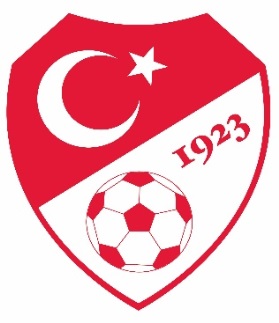 Karar No:2023-2024/213.11.2023 Pazartesi  günü saat 17:30 da Berkan KESKİN başkanlığında İl Tertip Komitesi  toplanarak aşağıdaki kararlar alınmıştır.              1-11.11.2023 tarihinde oynanan Spor Eğitim (1)- Yeşil Artvinspor  (2) sonucu ile Amatör ligi 2.hafta müsabakasının tesciline;2-12.11.2023 tarihinde oynanan  Şavşat Gençlik Spor (2)- Ardanuçspor (3) sonucu ile Amatör ligi 2.hafta müsabakasının tesciline;3-12.11.2023 tarihinde  oynanan Muratlı Hudutspor (0) - Murgul Belediyespor (11) sonucu ile Amatör  ligi 2.hafta müsabakasının tesciline;4-Fikstüre dahil olup daha sonra lige katılamayacağını beyan eden Artvin Çoruhspor Kulubünün  12.11.2023 tarihinde oynanması gereken Kemalpaşaspor-Artvin Çoruhspor müsabakasına çıkmaması nedeniyle ( Bir sezonda 2.defa) İl Disiplin Kuruluna sevk edilmesine ;                5-Alınan kararların GSİM,ASKF Başkanlığı,TFFHGD,TFSKD ve ilgili kulüplere bildirilmesine oy çokluğu ile karar verilmiştir.       Başkan 	                           Başkan V.	                Başkan Yardımcısı                              Sekreter                                               Berkan KESKİN                            Alim ÇELİK                          Mehmet BAŞKÖYLÜ                       Egemen ÇETİN                         (TFF İl Temsilcisi )                 (ASKF Temsilcisi)                       (GSİM Temsilcisi)                     (TFFHGD Temsilcisi)                                                   Üye                                                Üye                                                 Üye                      Sezgin ULUKÖY                             Coşkun ÖZTÜRK	                 Göksen SÖNMEZ                                               (Kulüp  Temsilcisi)                          (Kulüp Temsilcisi)                       (Kulüp Temsilcisi)   